Załącznik nr 4 do SWZSzczegółowy Opis Przedmiotu ZamówieniaI. Przedmiot zamówienia Przedmiotem zamówienia jest zaprojektowanie, wykonanie i dostawa do siedziby Zamawiającego materiałów promocyjnych.II. Przedmiot zamówienia obejmuje:Zaprojektowanie, wykonanie i dostawę do siedziby Zamawiającego materiałów promocyjnych.Dostarczenie materiałów promocyjnych do siedziby Zamawiającego 
(Regionalne Centrum Polityki Społecznej w Łodzi ul. Snycerska 8, 91-302 Łódź).III. Szczegółowe informacje:Wykonawca w ramach zamówienia jest zobowiązany do wykonania projektu wizualizacji nadruków każdego z elementów zamówienia (łącznie 9 projektów) w terminie do 3 dni roboczych od dnia przekazania logotypów/materiałów przez Zamawiającego.Zamawiający dokona akceptacji projektu każdego z elementów zamówienia. 
W przypadku niezaakceptowania żadnego projektu danego elementu zamówienia przez Zamawiającego, Wykonawca jest zobowiązany do przedstawienia kolejnego projektu tego elementu, uwzględniając uwagi Zamawiającego, w terminie 1 dnia roboczego od dnia przekazania przez Zamawiającego uwag do projektu. Wykonawca jest zobowiązany do przedstawiania kolejnych projektów, nanoszenia poprawek każdorazowo w terminie 1 dnia roboczego od przekazania przez Zamawiającego uwag, aż do momentu ostatecznego zaakceptowania projektów każdego z elementów zamówienia przez Zamawiającego.Logotypy oraz materiały do umieszczenia zostaną przekazane przez Zamawiającego na podany przez Wykonawcę adres e-mail w formacie PDF/JPG, maksymalnie w ciągu 2 dni od dnia podpisania umowy.Wykonawca otrzyma:-  logotypy do umieszczenia na: notes B6 na spirali, długopis z końcówką do ekranów dotykowych, torba papierowa, nerka/saszetka, miarka, filiżanka ceramiczna, apteczka, dmuchana poduszka podróżna, latarka.    Notes B6 na spirali, ze sztywną kartonową okładką i dołączonym długopisemDługopis z końcówką do ekranów dotykowychTorba papierowaNerka/SaszetkaMiarka Filiżanka ceramiczna dostarczona w pudełkuApteczkaDmuchana poduszka podróżnaLatarkaOpisNotes gładki na spirali, ze sztywną okładką,  min. 100 – max. 120 kartek gładkich,  Wymiary: B6- wysokość: min.     - szerokość: min.    Materiał: Okładka – sztywna, kartonowa, jednokolorowa środek– papier z recyklinguPosiada uchwyt na długopis: długopis dołączony.Kolor wkładu: niebieskiNadruk: Druk 1+ 0 czarnyObszar zadruku na okładce: a) logotyp – wymiary: min.  x 4cmKonfekcjonowanie: zbiorcze opakowanie kartonoweDługopis: wykonany z kartonu i ABS  z klipsem.Wymiary: min.  x  Waga: Kolor klipsa: granatEwentualna zmiana koloru za zgodą Zamawiającego.Obszar zadruku na długopisie: logotyp, wymiary: min.  x  Zdjęcie poglądowe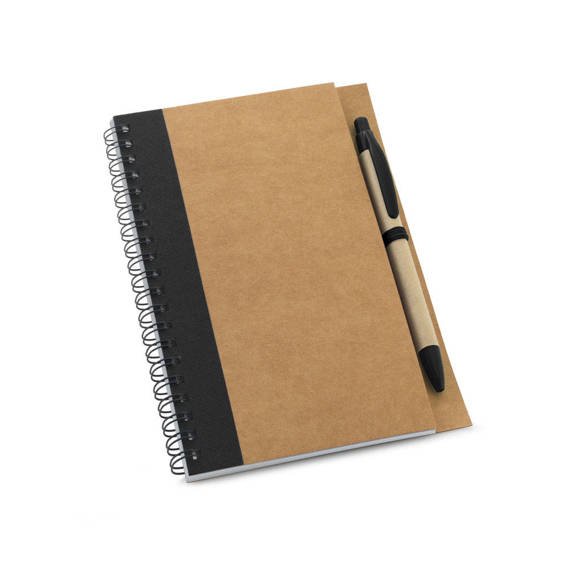 Logotypy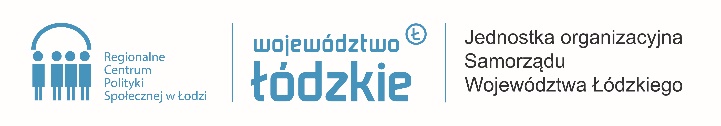 Liczba                                       600 sztukOpisDwufunkcyjny długopis wzbogacony o końcówkę do  ekranów dotykowych - końcówka dopasowana               kolorystycznie do długopisuKolor: różnokolorowe m.in. czerwony, niebieski, jasnozielony, różowy, białyMateriał: metal/aluminiumWymiary: 13,5cm (+/- 0,5 cm) x ø0,7cm (+/- 0,1 cm)Mechanizm: automat obrotowyKolor wkładu: niebieskiMetoda zdobienia: grawer jednostronnyObszar zdobienia/graweru: Logotyp min. 4cm 2 Konfekcjonowanie: opakowanie zbiorcze kartonoweZdjęcie poglądowe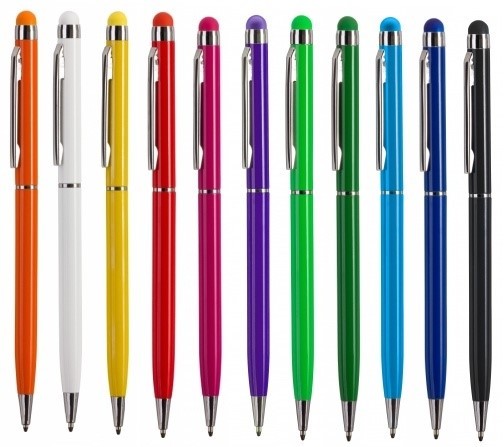 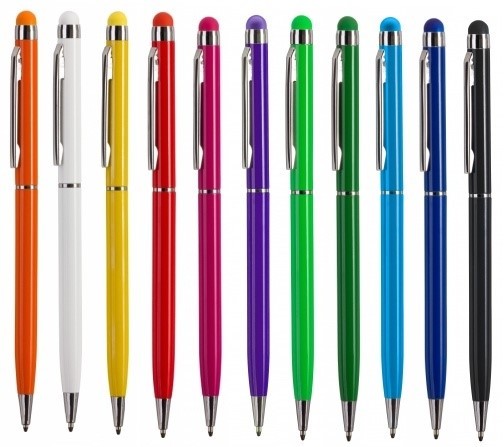 LogotypyLiczba600 sztukOpisWymiary:Torba:- wysokość: 30 cm (+/-3 cm)- szerokość: 30 cm (+/-3cm)Dno torby:- długość: 10 cm ( +/-2 cm)- szerokość 30 cm (+/- 3 cm)Uchwyt:Długość 2x50 cm ( +/-3 cm)Materiał: kreda z przeznaczeniem do produkcji toreb o gramaturze 170g/ m²,dno torby usztywnione tekturą 450g/m², zakładka górna usztywniona tekturą minimum 900g/m², uchwyt w postaci sznurka bawełnianego zakończony samo zatrzaskiem T-lace, nitowane oczkaKolor:Torba – granatowaZmiana koloru wymaga zgody Zamawiającego.Uchwyt – białyZmiana koloru wymaga zgody Zamawiającego.Nadruk: 4+0 CMYK100%, folia matMetoda zdobienia: sitodrukObszar zdobienia: pole zdobienia - (logo) min 10 cm × 20 cm        z jednej strony – kolor: białyKonfekcjonowanie: zbiorcze opakowanie kartonoweZdjęcie poglądowe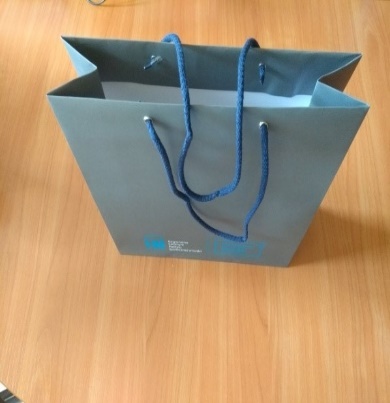 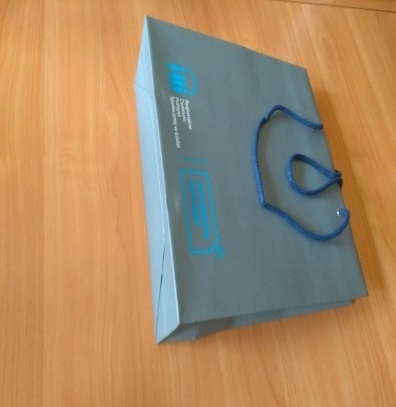 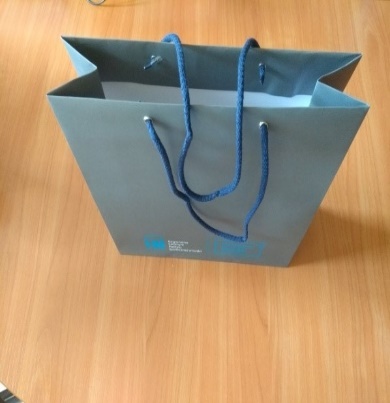 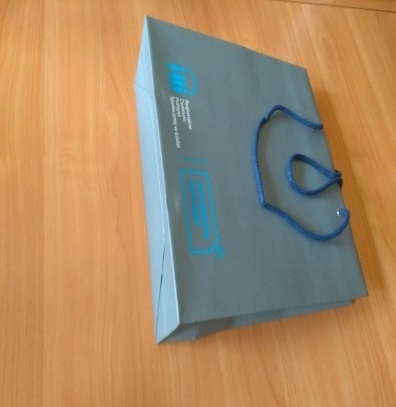 LogotypyLiczba600 sztukOpis komora główna zamykana na zamek błyskawiczny
 materiał główny, tj. z którego w przeważającej części wykonana jest nerka ma być ekologiczny:
juta lub len lub bawełna, bądź łączony z wymienionych materiałów, Zamawiający dopuszcza
elementy z ekoskóry
 gramatura: min. 280 g/m2
 komora główna o wymiarach 20 cm x 11 cm x 10 cm (+/- 5 cm w każdym z wymiarów)
 regulowany pasek o długości min. 50 cm (łącznie z saszetką) w talii z zapięciem na sprzączkę/zatrzask/klamrę
z możliwością regulacji w zakresie od 50 cm do 100 cm
 kolory nerki: granatowa bez wzorówkolor paska: czarny
 na przedmiocie monochromatyczne logo wykonane za pomocą dowolnej trwałej techniki, dopuszczana naszywka/naszywki obszar nadruku umieszczony na komorze głównej:logotyp: min. 5 cm x 2,5 cm
 w dowolnym zbiorczym opakowaniuEwentualna zmiana koloru za zgodą ZamawiającegoZdjęcie poglądowe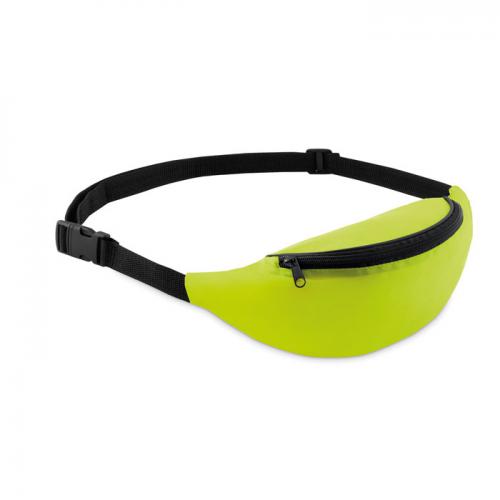 LogotypyLiczba300 sztukOpisPlastikowa miara   Zaczep mierniczy na taśmieSzerokość taśmy: min. 1,4 cmDługość: 500 cmBlokada i automatyczne zwijania taśmy, zaczep do paskaLakierowana taśmaWaga: min. 0,1 kgWymiary: - wysokość: min. 5,0 cm    - szerokość: min. 5,0 cmObszar zadruku:Nadruk:  jednostronnyKolor: dowolnie dwukolorowyKonfekcjonowanie: zbiorcze opakowanie kartonoweObszar zadruku na miarce: logotyp, wymiary: min.  x 3 cm Zdjęcie poglądowe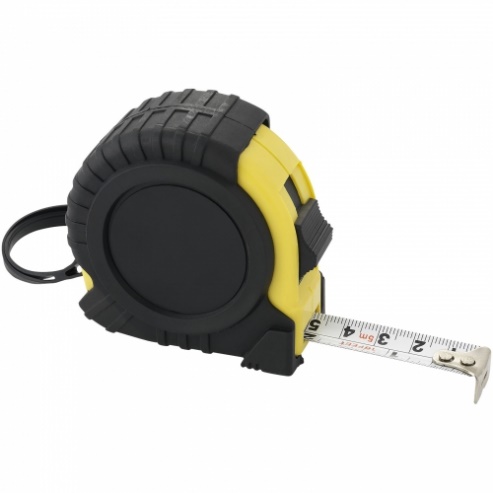 LogotypyLiczba                                            300 sztukOpisFiliżanka ceramiczna pokrzywiona z uchem, większy kąt nachylenia w górnej części filiżanki w kierunku uchaPojemność min. 170 mlŚrednica min. 8 cmWysokość min. 9 cmnadruk bezpośredni lub kalka full kolor, jednostronnyobszar zadruku na zewnętrznej stronie filiżanki: a) logotyp, min. 0,5 cm x 4 cm   kolor zewnętrzny i wewnętrzny filiżanki: białyEwentualna zmiana koloru za zgodą Zamawiającego.możliwość mycia w zmywarceZdjęcie poglądowe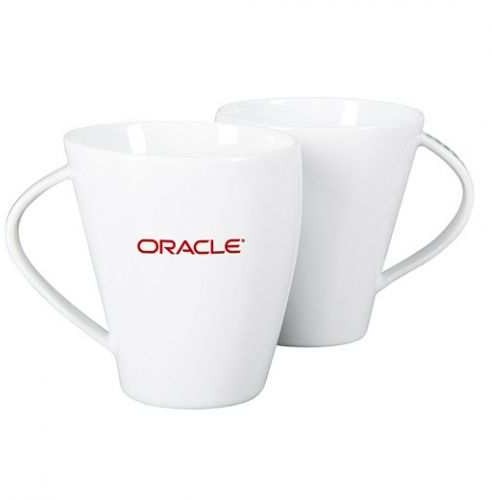 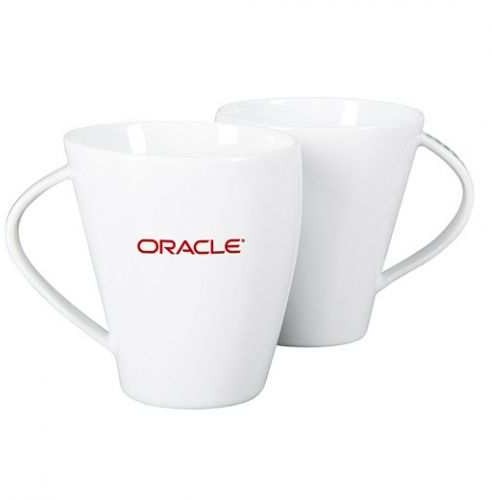 LogotypyLiczba300 sztukOpisApteczka w wodoodpornym plastikowym etui ze smycząZawierająca: nożyczki, 1 bawełniany bandaż, 2 kompresy nasączone alkoholem, 1 sterylny kompres z włókniny, 
5 plastrów samoprzylepnych i taśmą samoprzylepną.Rozmiar: min. 14,4 cm x 9,5 cm x 3,6 cmWaga: min. 75 gKolor apteczki: czerwonyNadruk:  jednostronny, białyKonfekcjonowanie: zbiorcze opakowanie kartonoweEwentualna zmiana koloru za zgodą Zamawiającego.Obszar zadruku na apteczce: logotyp, wymiary: min.  x  Zdjęcie poglądowe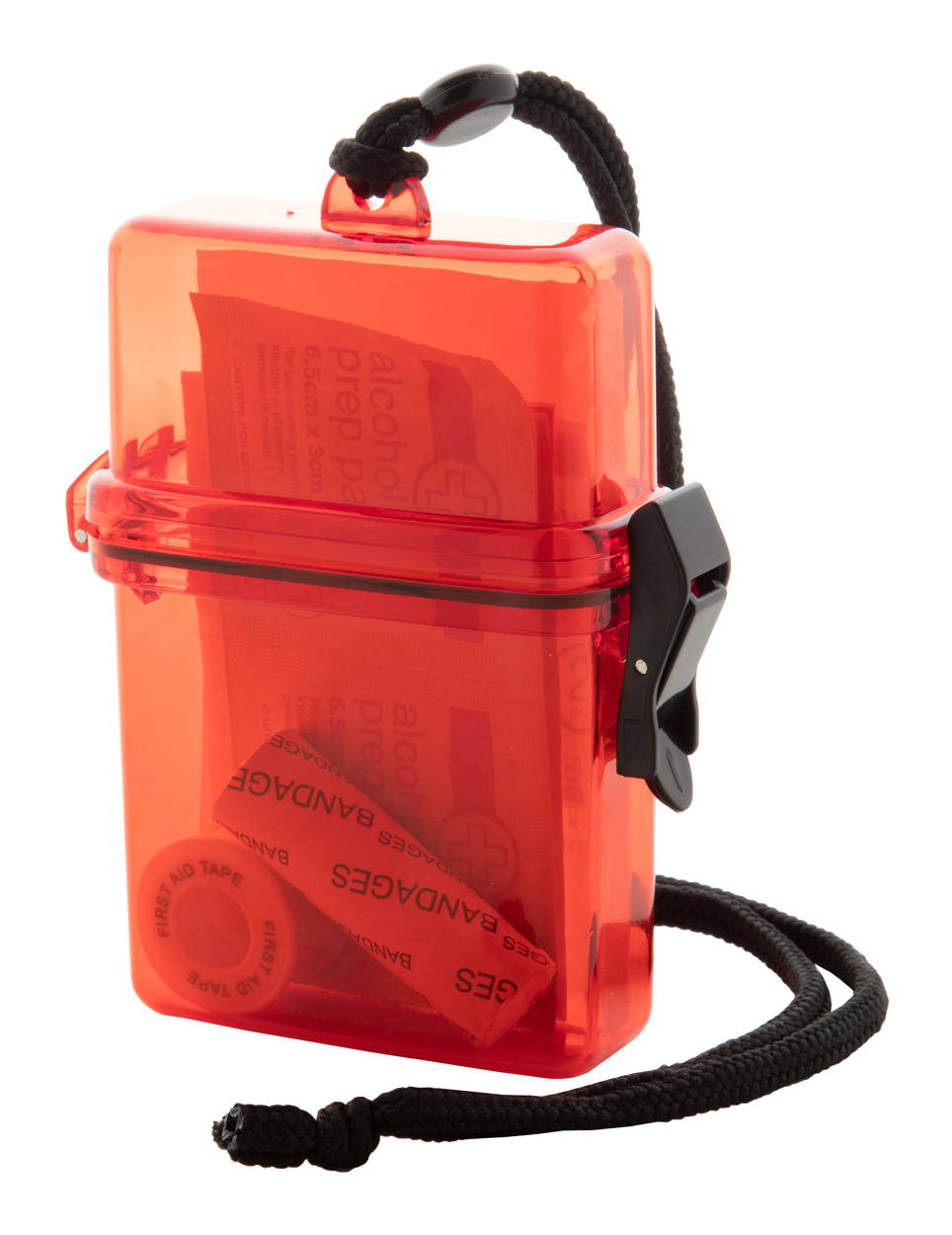 LogotypyLiczba300 sztukOpisMateriał:  mikrofibraRozmiar: min. 30 cm x 29 cm x 9,5 cmWaga produktu: min.  45 gKolor: granatowyNadruk:  jednostronny, białyEwentualna zmiana koloru za zgodą Zamawiającego.Obszar zadruku na produkcie: logotyp, wymiary: min.  x Konfekcjonowanie: zbiorcze opakowanie kartonoweZdjęcie poglądowe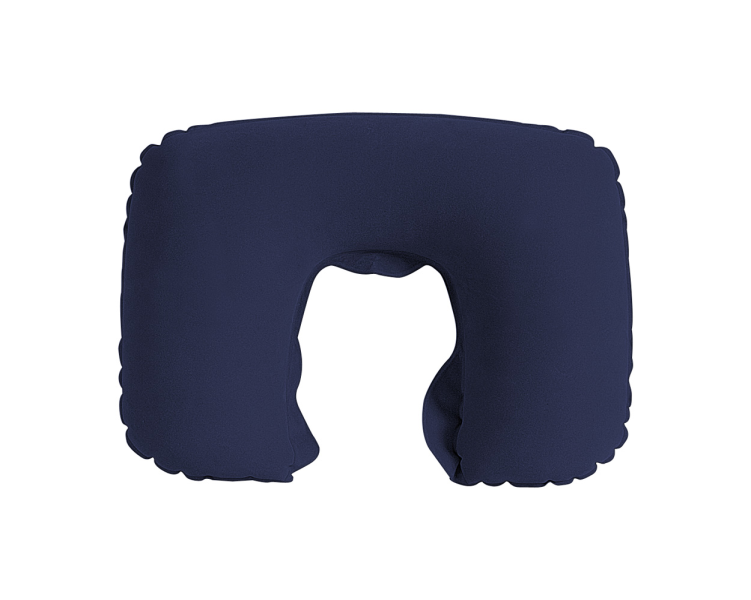 LogotypyLiczba300 sztukOpisBambusowa mini latarka z białą diodą LED, z baterią guzikową.Materiały: bambus/metalRozmiar: min. 1,5 cm x 6,5 cmWaga produktu: min.  11 gKolor: naturalnyEwentualna zmiana koloru za zgodą Zamawiającego.Nadruk:  jednostronnyKonfekcjonowanie: zbiorcze opakowanie kartonoweObszar zadruku na latarce: logotyp, wymiary: min.  x 3 cm Zdjęcie poglądowe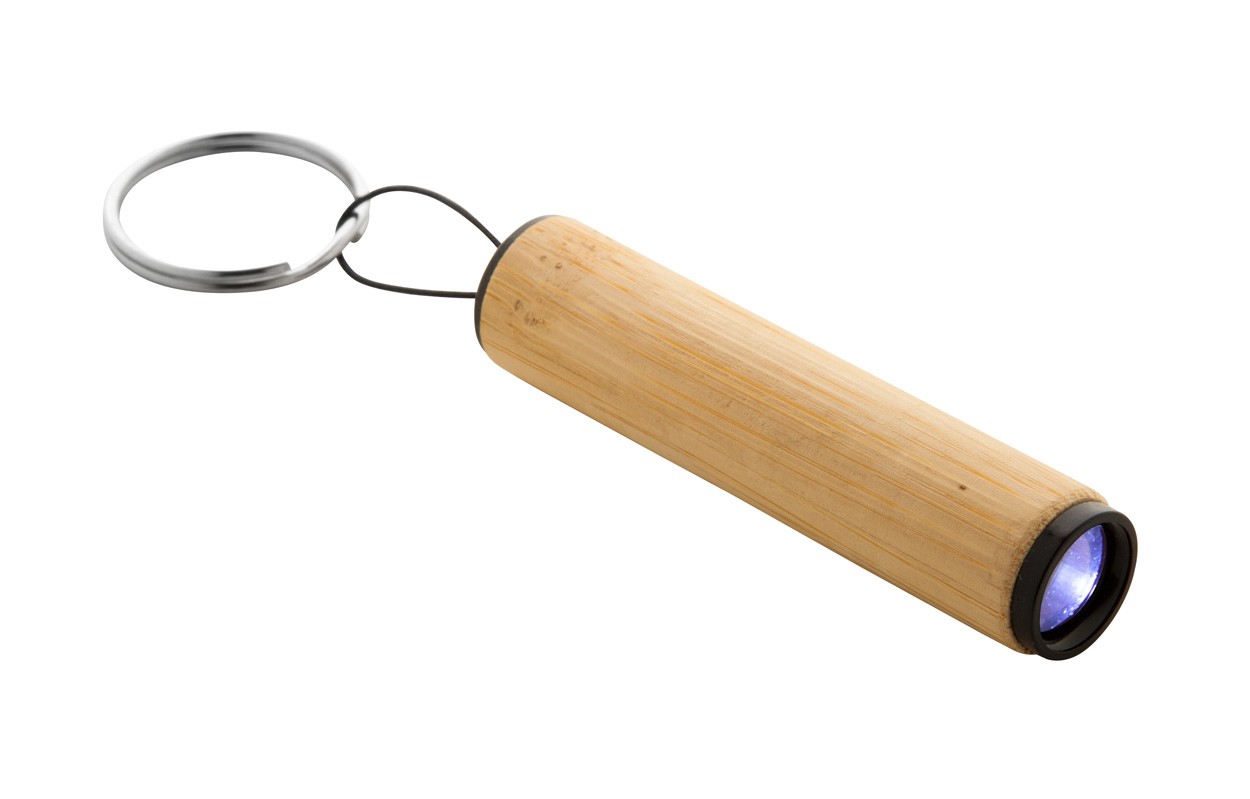 LogotypyLiczba300 sztuk